 	  	APPLICATION FORM FOR THE  REGISTRATION OF DIAPERS (BABY &  ADULT), SANITARY PADS AND MOP- UP TOWELS  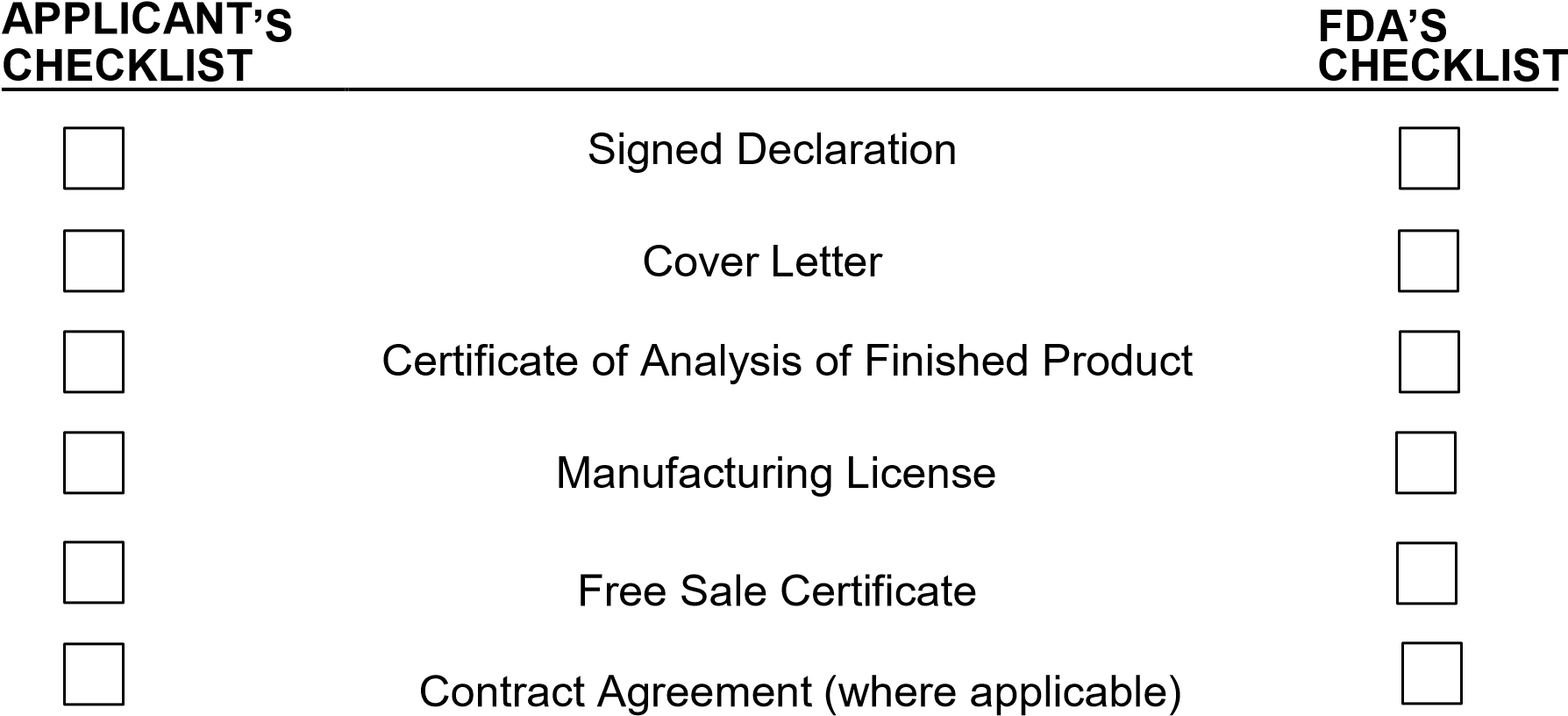   	APPLICATION FOR THE REGISTRATION OF A MEDICAL DEVICE  (TO BE SUBMITTED IN ONE HARD COPY, ONE SOFT COPY)  A. COVER LETTER  Addressed to: THE CHIEF EXECUTIVE OFFICER    	  FOOD AND DRUGS AUTHORITY   	  P. O. BOX CT 2783    CANTONMENTS, ACCRA, GHANA.  B. DETAILS OF APPLICANT  Name:  …………………………………………………………………………………………..  Postal Address:  ...............................................................................................................  ............................................................................................................................. ............  .....................................................................................................................  .................... Fax: ........................................................................................................................  .........  Tel. Nos. : ...................................................................................... .................................  E -mail: ............................................................................................................................. Website: ..........................................................................................................................  C. DETAILS OF MANUFACTURER  Name:  ………………………………………………………………………………………….  Postal Address:  ...............................................................................................................  .............................................................................................................................  ............ .....................................................................................................................  ...................  Location Address:  …………………………………………………………………………….     ............................................................................................................................. ...........  ..............................................................................................................................  ............ Fax:  .................................................................................................................................  Tel. Nos.: .................................................................................................................. ......  E -mail: ..............................................................................................................................  Website: .................................................................................................................... ......  Contact Person:  ............................................................................................................... Tel. Nos.: .........................................................................................................................  D. DETAILS OF LOCAL AGENT  Name: ………………………………………………………………………  ……………………  Business   Address: …........................................................................................................  …...................................................................................................................................... ....  .....................................................................................................................................  Fax: …..................................................................................................................... ..........  Tel. Nos.: …................................................................................................................. ....  E -mail: ….........................................................................................................................  Website: …...................................................................................................................  ....  Contact Person: ….......................................................................................  .................... Tel. Nos. : …....................................................................................................................  Certified Copy of Power of Attorney (where applicable, to be attached)  E. DECLARATION  I/We, the undersigned, hereby declare that all the information contained herein is correct and true.  	  Name: …………… …………………………………………………………………………….  Position: ………………………………………………………………………………………..  Signature: …………………………….... Date: ………………………………………………  Official Stamp:  F. DETAILS OF THE MEDICAL DEVICE  i. Generic name: …………………………………………………………………………….  ii. Brand name: ……………………………………………………………………………... iii.  Size(s): …………………………………….. Colour(s): ………………………………….  iii.  Country of origin: ………………………………………………………………………… iv.  Commercial presentation: ……………………………………………………………….  v. Intended use of the device……………………………………………………………….   .............................................................................................................................  ..........  vi. Estimated shelf-life of the MedicalDevice.................................................................   Has the registration of the device been rejected, refused, deferred or cancelled in any   country?    YES  	 	 NO If YES, details.  	  .............................................................................................................................  ............ .........................................................................................................................................  Is the device manufactured in countries other than the country of origin?  	  YES  	 NO If YES, state details and list manufacturing plants from which imports can be made.  	  .............................................................................................................................  ............  .........................................................................................................................................  Attach 4 (four) copies of labels*, package inserts and packaging materials proposed for marketing the product in Ghana.  * The text of labels and written material should conform to the existing labeling regulations (LI 1541).    